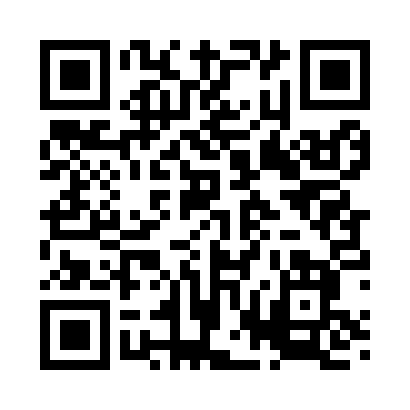 Prayer times for Sutherland, Iowa, USAMon 1 Jul 2024 - Wed 31 Jul 2024High Latitude Method: Angle Based RulePrayer Calculation Method: Islamic Society of North AmericaAsar Calculation Method: ShafiPrayer times provided by https://www.salahtimes.comDateDayFajrSunriseDhuhrAsrMaghribIsha1Mon4:015:471:265:319:0510:512Tue4:015:481:265:319:0510:513Wed4:025:481:265:319:0410:504Thu4:035:491:275:319:0410:505Fri4:045:501:275:319:0410:496Sat4:055:501:275:319:0310:487Sun4:065:511:275:319:0310:488Mon4:075:521:275:319:0310:479Tue4:085:521:275:319:0210:4610Wed4:095:531:285:319:0210:4511Thu4:105:541:285:319:0110:4412Fri4:125:551:285:319:0110:4313Sat4:135:551:285:319:0010:4214Sun4:145:561:285:318:5910:4115Mon4:155:571:285:318:5910:4016Tue4:175:581:285:318:5810:3917Wed4:185:591:285:308:5710:3818Thu4:196:001:285:308:5610:3719Fri4:216:011:285:308:5610:3520Sat4:226:021:285:308:5510:3421Sun4:246:031:285:308:5410:3322Mon4:256:041:295:298:5310:3123Tue4:266:051:295:298:5210:3024Wed4:286:051:295:298:5110:2825Thu4:296:061:295:298:5010:2726Fri4:316:071:295:288:4910:2627Sat4:326:081:295:288:4810:2428Sun4:346:091:295:288:4710:2229Mon4:356:111:285:278:4610:2130Tue4:376:121:285:278:4510:1931Wed4:386:131:285:268:4410:18